SAVJETI ZA UČENIKE OSMIH RAZREDADragi učenici osmih razreda,Pretpostavljam kako se svi pitate na koji će se način provoditi upisi u srednje škole. Ono što trenutno znamo jest da će se učenici za upis u prvi razred srednje škole u školsku godinu 2021./2022. odvijati na isti način kao i dosad,  odnosno  putem  mrežne  stranice  Nacionalnog sustava prijava i upisa u srednje škole www.upisi.hr.Rokovi će biti navedeni u Odluci o upisu učenika u I. razred srednje škole u školskoj godini 2021./2022., koju za svaku tekuću školsku godinu donosi ministar/-ica. Navedena Odluka za ovu školsku godinu još nije službeno objavljena pa po tom pogledu moramo još malo pričekati. Čim škola dobije bilo kakve službene informacije o upisima, o istima ćete odmah biti obaviješteni.Dokumenti koje ćete pronaći na navedenoj stranici bili su važeći za prošlu školsku godinu, no svakako možete pogledati kako biste dobili okviran uvid u proces upisa. Mogu vam pomoći rubrike Često postavljena pitanja, Tablica bodova pri upisu šk. god. 20./21. kao orijentaciju pri upisu za šk. god. 21./22. i sl.	Nadalje, https://e-usmjeravanje.hzz.hr/koju-srednju-skolu-da-odaberem zanimljiva je online stranica koja nudi informacije vezane za odabir željene srednje škole. U slučaju da se neki od vas još uvijek dvoume oko odabira, obratite pozornost na dio "Nisam još donio odluku kamo nakon osnovne škole". Tu možete pronaći koristan alat HZZ-a koji će vam pomoći pri odabiru zanimanja pod nazivom "Upitnik interesa i kompetencija".  Ako ga dosada niste popunili ovo je dobra prilika da to napravite.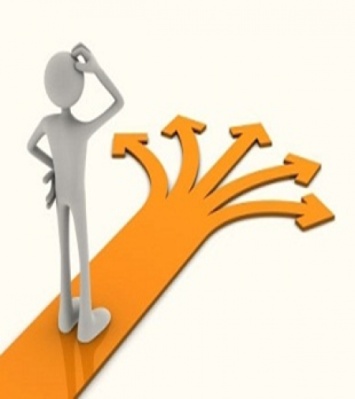 Popis srednjih škola i zanimanja koja je moguće odabrati u Splitsko-dalmatinskoj županiji možete pronaći na linku: HZZ-Kamo-nakon-osnovne-skole-Dalmatinska-brosura-2020.pdf Podatci o Splitsko-dalmatinskoj županiji nalaze se od 68. str. do 88. str.Možete pogledati i brošuru „Želim biti!!! - Kamo poslije osnovne škole u SDŽ” (brošura dostupna na linku http://gogss.hr/UPIS_19_20/mobile/index.html) koja je objavljena za šk. god. 2019./ 2020., ali sadrži detaljniji opis pojedinih zanimanja srednjih škola u našoj županiji koji vam mogu biti od pomoći. Još jednom napominjem da su ovo materijali koji su bili aktualni za prošlu školsku godinu te su podložni ponekim promjenama, ali vam svakako mogu poslužiti za prikupljanje informacija do dostupnosti novih materijala.Također, možete posjetiti i web stranicu ucenici.com (https://www.ucenici.com/upisi-u-srednju-skolu-sve-o-upisima/) na kojoj se uz druge korisne informacije nalazi se i kalkulator računanja bodova za upis u 1. razred srednje škole.	Ne zaboravite pogledati web stranice srednje škole koja vas zanima jer se i na njima mogu naći korisne informacije i prezentacije.Srdačan pozdrav,Antonela Bralić, pedagoginja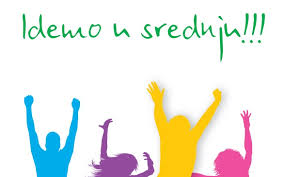 